St Mary’s Catholic School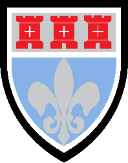 Year 11 into Year 12 Bridging WorkRecommended Reading List for Year 12A Level Drama and Theatre To prepare you for your Sixth Form studies, the reading list below includes a variety of books, articles and other material to read and use, to broaden your knowledge, and to enrich your understanding of Drama and Theatre. Take some time over the summer to complete the reading below, using the tasks to help structure your reading.Read / Watch/ Listen Link if this is available onlineTasks to complete Any additional notesListen to The Ad Libbing Podcast; there are 7 episodes. Pick the episode you are most interested in (there is a description) and listen to TWO episodes. https://podcasts.google.com/feed/aHR0cHM6Ly9mZWVkcy5idXp6c3Byb3V0LmNvbS8xMTI0OTMzLnJzcw/episode/QnV6enNwcm91dC00MDc2Mzkw?hl=en-GB&ved=2ahUKEwitvI3B_oXqAhXOPsAKHaR8C04QjrkEegQICxAE&ep=6Listen to two episodes and make a list of the advice given to listeners that will help you during your studies of drama. The hosts of this podcast are joined by inspirational guests from the world of Theatre and TV to share their career journeys. Read The Empty Space by Peter Brook https://ibtheatrereadingroom.files.wordpress.com/2018/05/brook-peter-the-empty-space.pdfNote down any tips from the book that will help you develop your devising from last year and produce an interesting piece of devised theatre in year 12. If you can print it; you could highlight the tips This is useful for the devising unitWatch the Crash Course video ‘What is Theatre’  https://www.youtube.com/watch?v=sNWrOuwzax8Make notes about how theatre developed over the years In the live theatre unit, you need to show understanding of what theatre means to young people today; this will give you a good basis for how theatre developed Watch Arthur Pita’s ballet version of ‘The Metamorphosis’ which an adaptation of a play by Steven Berkoff https://www.youtube.com/watch?v=Nab-ydcWV-cMake a list of ‘Key moments’ of any interesting visual or audio moments that could inspire your own performance work. Watch the adaptation of ‘A Midsummer Night’s Dream’ https://www.bbc.co.uk/iplayer/episode/b07dx7lt/a-midsummer-nights-dreamWatch this for enjoyment (but feel free to make any notes of interesting moments) 